令和４年度　山形大学大学院「ソフトマターイノベーション博士人材育成プログラム」選考試験願書*該当事項にチェック☒を一つ入れてください**どちらかに丸をつけてください***履歴欄には，大学入学時からのものを記入してください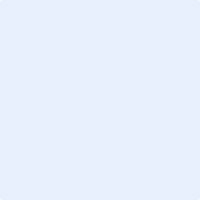 ※左枠内に顔写真を貼付けてください(4cm×3cm)※左枠内に顔写真を貼付けてください(4cm×3cm)※左枠内に顔写真を貼付けてください(4cm×3cm)※左枠内に顔写真を貼付けてください(4cm×3cm)※左枠内に顔写真を貼付けてください(4cm×3cm)※左枠内に顔写真を貼付けてください(4cm×3cm)※左枠内に顔写真を貼付けてください(4cm×3cm)※左枠内に顔写真を貼付けてください(4cm×3cm)※左枠内に顔写真を貼付けてください(4cm×3cm)選考試験番号選考試験番号選考試験番号選考試験番号選考試験番号（この欄は記入しないでください）（この欄は記入しないでください）（この欄は記入しないでください）（この欄は記入しないでください）（この欄は記入しないでください）フリガナフリガナ性別*性別*男女氏名（自署）氏名（自署）性別*性別*男女フリガナフリガナ住所住所〒　〒　〒　〒　〒　〒　〒　〒　〒　〒　携帯電話番号携帯電話番号(電話番号)(電話番号)（自宅・研究室**）（自宅・研究室**）（自宅・研究室**）（自宅・研究室**）（自宅・研究室**）（自宅・研究室**）（自宅・研究室**）（自宅・研究室**）（自宅・研究室**）（自宅・研究室**）EmailアドレスEmailアドレス生年月日生年月日西暦年　　月　　日生年　　月　　日生年　　月　　日生学生番号学生番号博士後期課程研究科名*博士後期課程研究科名*理工学研究科　有機材料システム研究科　医学系研究科理工学研究科　有機材料システム研究科　医学系研究科理工学研究科　有機材料システム研究科　医学系研究科理工学研究科　有機材料システム研究科　医学系研究科理工学研究科　有機材料システム研究科　医学系研究科理工学研究科　有機材料システム研究科　医学系研究科理工学研究科　有機材料システム研究科　医学系研究科理工学研究科　有機材料システム研究科　医学系研究科理工学研究科　有機材料システム研究科　医学系研究科理工学研究科　有機材料システム研究科　医学系研究科博士後期課程専攻名博士後期課程専攻名　専　攻　専　攻　専　攻　専　攻指導教員名指導教員名最終学歴大学・大学院等最終学歴大学・大学院等*国立公立私立*国立公立私立最終学歴大学・大学院等最終学歴大学・大学院等*国立公立私立*国立公立私立*高等専門学校大学大学院*高等専門学校大学大学院*専攻科学部研究科*専攻科学部研究科*専攻科学部研究科*専攻科学部研究科*学科専攻*学科専攻最終学歴大学・大学院等最終学歴大学・大学院等西暦　　年　　月　　日 卒業・修了西暦　　年　　月　　日 卒業・修了西暦　　年　　月　　日 卒業・修了西暦　　年　　月　　日 卒業・修了西暦　　年　　月　　日 卒業・修了西暦　　年　　月　　日 卒業・修了西暦　　年　　月　　日 卒業・修了西暦　　年　　月　　日 卒業・修了西暦　　年　　月　　日 卒業・修了西暦　　年　　月　　日 卒業・修了履歴***区分西暦年月日西暦年月日西暦年月日事項事項事項事項事項事項事項履歴***学歴履歴***学歴履歴***学歴履歴***学歴履歴***職歴履歴***職歴奨学金等受給（申請）の有無奨学金等受給（申請）の有無受給期間（予定）受給期間（予定）受給期間（予定）奨学金等名称（受給・申請中）奨学金等名称（受給・申請中）奨学金等名称（受給・申請中）奨学金等名称（受給・申請中）奨学金等名称（受給・申請中）奨学金等名称（受給・申請中）奨学金等名称（受給・申請中）奨学金等受給（申請）の有無奨学金等受給（申請）の有無奨学金等受給（申請）の有無奨学金等受給（申請）の有無